21.05.2020Марк Твен.
 «Приключения Тома Сойера»Ход урокаI. Добрый день, ребята!II. В художественном мире Марка Твена.1. - Марку Твену приходилось в жизни заниматься многим. Он был учеником в типографии, бродячим наборщиком, «старателем» на Дальнем Западе, журналистом, учеником лоцмана, обучался водить пароходы по реке Миссисипи. Марк Твен – это псевдоним, который он взял в память о могучей своенравной реке Миссисипи. «Марк Твен» в переводе значит «мерка – два» – глубина, достаточная для пароходов.2. Знакомство со статьей учебника. (Стр. 251 – 252).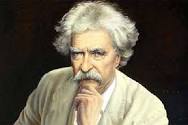 3.  «Приключения Тома Сойера» (прочитать гл. 1)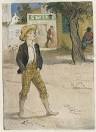 1. Какое слово пропущено: «Старушка спустила…на кончик носа и оглядела комнату поверх…; потом вздёрнула … на лоб и глянула из-под них. Она никогда или почти никогда не смотрела сквозь…, если ей приходилось отыскивать мелкий предмет вроде мальчика, потому что это были её парадные…, гордость её сердца».2.Что старушка добыла из-под кровати?3. Из чего состоял сад старушки?4. Почему Том будет работать в воскресные дни?5.Что больше всего на свете ненавидит Том?- Ответы на вопросы записать в тетрадь.    (Присылать до 19:00, 21.05.2020).22.05.2020Марк Твен.
 «Приключения Тома Сойера»Добрый день, ребята!(Гл. 2)  «Приключения Тома Сойера» (прочитать).«Размышляем о прочитанном» (стр.268), (устно ответить на вопросы).Список произведений для обязательного чтения в летнее время (6 класс).Устное народное творчество.Календарно-обрядовые песни.Пословицы и поговорки.Русская басня. Дмитриев И. И. «Муха». Крылов И. А. «Ларчик», «Листы и корни», «Осёл и соловей».Произведения русских писателей ХIХ, ХХ веков.Грин А. С. «Алые паруса». Искандер Ф. А. «Тринадцатый подвиг Геракла».Лесков Н. С. «Левша». Некрасов Н. А. «Железная дорога». Платонов А. П. «Неизвестный цветок». Пришвин М. М. «Кладовая солнца». Пушкин А. С. «Узник», «И. И. Пущину», «Дубровский», «Барышня крестьянка».Тургенев И. С. «Бежин луг» (из «Записок охотника»). Шукшин В. М. «Срезал». Чехов А. П. «Толстый и тонкий».Русская природа в стихотворениях поэтов ХIХ, ХХ веков.Ахматова А. А. «Перед весной бывают дни такие…». Баратынский Е. А. «Весна, весна! Как воздух чист!...» и другие стихотворения. Блок А. А. «Летний вечер» и другие стихотворения. Есенин С. А. «Мелколесье. Степь и дали…», «Пороша». Лермонтов М. Ю. «Три пальмы», «Листок», «Тучи». Полонский Я. П. «По горам две хмурые тучи…» и другие стихотворения. Рубцов Н. М. «Звезда полей». Толстой А. К. «Где гнутся над омутом лозы». Тютчев Ф. И. «Неохотно и несмело», «С поляны коршун поднялся», «Листья». Фет А. А. «Ель рукавом мне тропинку завесила…», «Ещё майская ночь», «Учись у них – у дуба, у берёзы…».Произведения о Великой Отечественной войне. Астафьев В. П. «Конь с розовой гривой». Распутин В. Г. «Уроки французского». Самойлов Д. С. «Сороковые». Симонов К. «Ты помнишь, Алёша, дороги Смоленщины…».Литература народов России. Кулиев К. «Когда на меня навалилась беда…», «Каким бы милым не был мой народ». Тукай Г. «Родная деревня», «Книга». Зарубежная литература. Кун Н. А. «Легенды и мифы Древней Греции. Боги и герои». «Легенда об Арионе». Гомер «Илиада», «Одиссея». Мериме П. «Маттео Фальконе». Сент-Экзюпери А. «Маленький принц». Сервантес М. «Дон Кихот». Шиллер И. Ф. «Перчатка».